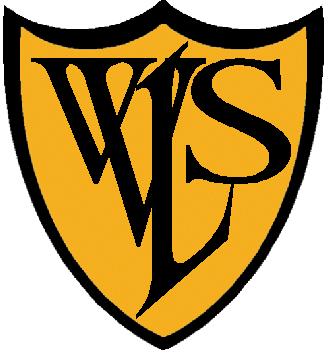 This school is committed to safeguarding and promoting the welfare of children and young people and expects all staff to share this commitment.  All relevant checks will be made and the successful candidate will be required to undertake enhanced DBS checks.Position:Class TeacherGrade:Mainscale and UPRHours:Full TimeResponsible to:HeadteacherPurpose of Job:Teachingplan and prepare courses and lessonsteach, according to their educational needs, the pupils assigned to youset and mark work to be carried out by the pupils in school and elsewhereassess, record and report on the development, progress and  attainment of pupilsOther activitiespromote the general progress and well-being of individual pupils and of any class or group of pupils assigned to youprovide guidance and advice to pupils on educational and social matters and, where appropriate, on their further educational steps make records of and reports on the personal and social needs of pupilscommunicate and consult with the parents of pupilscommunicate and co-operate with persons or bodies outside the schoolparticipate in meetings arranged for any of the purposes described aboveAssessments and reportsprovide or contribute to oral and written assessments, reports and references relating to individual pupils and groups of pupilsAppraisal or review of performanceparticipate in the required arrangements for successful performanceReview, induction, further train and developmentreview from time to time your  methods of teaching  and programmes of workparticipate in arrangements for your  further training and professional  development as a teacher including undertaking  training  and professional development which aims to meet needs identified in planning and review statementsEducational methodsadvise and co-operate with the headteacher and other teachers on the preparation and development of courses of study, teaching materials, teaching programmes, methods of teaching and assessment and pastoral arrangementsDiscipline, health and safetymaintain good order and discipline among the pupils and safeguard their health and safety both when they are authorised to be on the school premises and when they are engaged in authorised school activities elsewhereStaff meetingsparticipate in meetings at the school which relate to the curriculum for the school or the administration or organisation of the school, including  pastoral arrangementsCoverto supervise, and so far as is practicable teach any pupils, whose teacher is not available to teach them (you will not be required to provide such cover for more than 38 hours in any school year). Managementtake such part as may be required of you in the review, development and management of activities relating to the curriculum, organisation and pastoral  functions of the schoolAdministrationparticipate in administrative and organisational tasks related to such duties as are described above, include the direction or supervision of persons, provide support for the teachers in the schoolattend assemblies, register the attendance of pupils and supervise pupils, whether these duties are to be performed before, during or after school sessions.Teachingplan and prepare courses and lessonsteach, according to their educational needs, the pupils assigned to youset and mark work to be carried out by the pupils in school and elsewhereassess, record and report on the development, progress and  attainment of pupilsOther activitiespromote the general progress and well-being of individual pupils and of any class or group of pupils assigned to youprovide guidance and advice to pupils on educational and social matters and, where appropriate, on their further educational steps make records of and reports on the personal and social needs of pupilscommunicate and consult with the parents of pupilscommunicate and co-operate with persons or bodies outside the schoolparticipate in meetings arranged for any of the purposes described aboveAssessments and reportsprovide or contribute to oral and written assessments, reports and references relating to individual pupils and groups of pupilsAppraisal or review of performanceparticipate in the required arrangements for successful performanceReview, induction, further train and developmentreview from time to time your  methods of teaching  and programmes of workparticipate in arrangements for your  further training and professional  development as a teacher including undertaking  training  and professional development which aims to meet needs identified in planning and review statementsEducational methodsadvise and co-operate with the headteacher and other teachers on the preparation and development of courses of study, teaching materials, teaching programmes, methods of teaching and assessment and pastoral arrangementsDiscipline, health and safetymaintain good order and discipline among the pupils and safeguard their health and safety both when they are authorised to be on the school premises and when they are engaged in authorised school activities elsewhereStaff meetingsparticipate in meetings at the school which relate to the curriculum for the school or the administration or organisation of the school, including  pastoral arrangementsCoverto supervise, and so far as is practicable teach any pupils, whose teacher is not available to teach them (you will not be required to provide such cover for more than 38 hours in any school year). Managementtake such part as may be required of you in the review, development and management of activities relating to the curriculum, organisation and pastoral  functions of the schoolAdministrationparticipate in administrative and organisational tasks related to such duties as are described above, include the direction or supervision of persons, provide support for the teachers in the schoolattend assemblies, register the attendance of pupils and supervise pupils, whether these duties are to be performed before, during or after school sessions.Person Specification:Person Specification:Be passionate about learningDemonstrate very good classroom practiceCare about the development of the whole childWillingness to play a full role in the life of the schoolMaintain positive relationships with staff, parents and childrenWork as a proactive member of a teamBe enthusiastic, hardworking and committedPossess good organisational skillsShow a commitment to school improvementShow imagination and initiativeHave energy and a sense of humourBe passionate about learningDemonstrate very good classroom practiceCare about the development of the whole childWillingness to play a full role in the life of the schoolMaintain positive relationships with staff, parents and childrenWork as a proactive member of a teamBe enthusiastic, hardworking and committedPossess good organisational skillsShow a commitment to school improvementShow imagination and initiativeHave energy and a sense of humour